Antes de iniciar escribe en tu cuaderno la Visión – Misión CCNLeer:Lucas 14: 25-33 (TLA), Memorizar: Lucas 14: 27-Si ustedes no están dispuestos a morir en una cruz, a hacer lo que yo les diga, no pueden ser mis discípulos.28» Si alguno de ustedes quiere construir una torre, ¿qué es lo primero que hace? Pues se sienta a pensar cuánto va a costarle, para ver si tiene suficiente dinero..- Hoy hablaremos de la importancia de planificar para obtener mejores resultados. IMPORTANTE SABER:.- Debemos ordenar para que lo planificado produzca óptimos resultados. .- Ser diligentes y disciplinados en todas las áreas, en forma integral.  .- Cubrir todo lo que hacemos en oración. .- Mantener la confesión todos los días.1.-Jesús no impide que amemos a otras personas, lo que nos dice es que debemos darle la justa dimensión a lo que hacemos y amamos. - Debemos amar a Dios sobre todas las cosas. Lee: Marcos 12:30. Pero eso no te limita a amar a tu prójimo, que es tu familia, son tus amigos, tus discípulos. Es el segundo mandamiento que Dios te da.2.- Para llegar a ser un discípulo, debes poner en orden las prioridades.Dios, en primer lugar. Eso lo debemos tener todos bien claro. Familia, madre, padre, esposa(o), hijos, etc.  Iglesia, todo lo que es extender el reino de Dios aquí en la tierra.3.- Para ser un verdadero discípulo debes sentarte 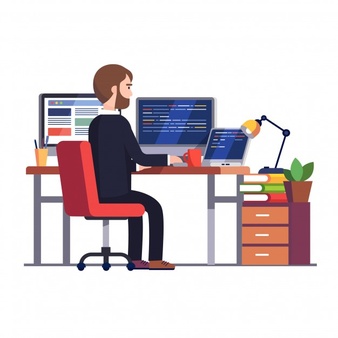 y sacar cuentas, debes planificar.	Dice el versículo 28» Si alguno de ustedes quiere construir una torre, ¿qué es lo primero que hace? Pues se sienta a pensar cuánto va a costarle.¿Cuánto cuesta ser un discípulo?En la visión debes planificarte para dar buenos resultados como discípulo. Planificar: el tiempo, dinero, crecimiento, negocio.Planificar: es el proceso de anticipación al futuro, debemos tener un plan de acción. Proyectarnos a que todo lo que hagamos debe darnos un rendimiento.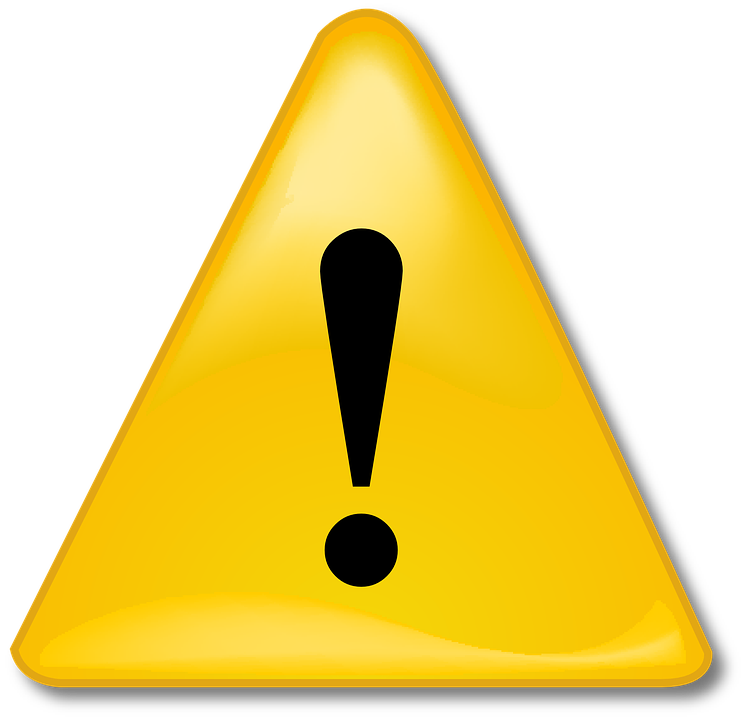 4.- Todo discípulo debe tener un orden de ejecución:	Debes mantener un orden en lo que haces y dices. Ordenados en el tiempo de reuniones.Ordenados en el trabajo.Orden en la ejecución.Orden en la secuencia de tu labor. No seamos inconstantes en lo que comenzamos, tanto como individuos, como familia, y en la visión.5.- Todo discípulo deber ser disciplinado:Disciplinadosen nuestro mundo interior.Disciplinados en el tiempo.Disciplinados en nuestro crecimiento espiritual, mental y físico. Disciplinados en cumplir lo que decimos, en conducta, en el altar familiar, en el discipulado.6. Debemos tener un plan de oración estratégico.Orar por nuestra familia.Orar por nuestros discípulos, cubrir sus vidas, casas, trabajo, negocio.Orar por nuestra cobertura. Apóstoles, presbíteros, pastores.Orar por nuestra congregación, donde nos alimentamos.Orar los unos por los otros, por las otras redes.Orar por nuestra nación.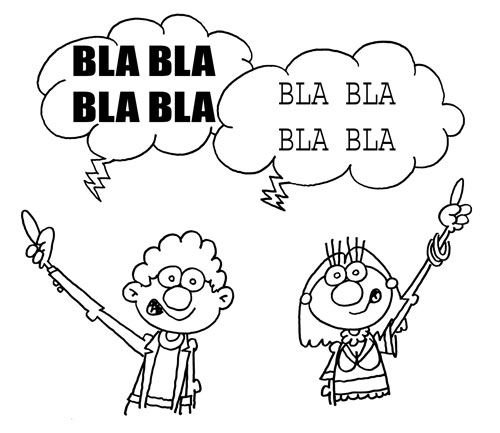 7. Mantener nuestra confesión correcta.*Confesar la palabra profética. Este es nuestro año agradable.*Confesar la justicia divina: justicia económica, justicia alimentaria, justicia en la salud, justicia en la seguridad, justicia electoral.*Confesar sobre nuestro crecimiento, familia, hijos discípulos, C.C.N.RECUERDA:	Si no mantienes estos principios: planificar, ordenar, disciplina, oración y confesión, se te va a hacer muy cuesta arriba el trabajo discipular.Por eso siéntate, haz el cálculo, pon todo sobre la mesa, para que no pierdas el tiempo tú, y no hagas perder tiempo a la visión C.C.N.¡ORDEN Y PLANIFICACIÓN... TRAEN MULTIPLICACIÓN!ACTIVIDAD DE ESTUDIOCompleta el Versículo 28:» Si _______________ de _____________ quiere ____________ una _________, ¿________ es lo ____________ que __________? Pues _____ sienta a ___________ cuánto _____ a ____________, para ______ si ______________ suficiente ____________.2.- ¿Qué debes hacer para ser discípulo de Jesús?______________________________________________________________________________________________________________________________________________________________________________________3.- ¿En qué áreas debes ser disciplinado? Para ser efectivo en la visión._________________________________________________________________________________________________________________________________________________________________________________________________________________________________________________________________________________4.- ¿Cuál es el orden del plan de oración estratégico?______________________________________________________________________________________________________________________________________________________________________________________5.- ¿Cuáles son los beneficios de mantener una confesión correcta?______________________________________________________________________________________________________________________________________________________________________________________-Información importante  -Si quieres formar parte del Ministerio de Pre-Adolescentes en cualquiera de estas áreas: servidores, consolidación, CCN Films, artes escénicas, decoración, musical o educativa. Comunícate con nosotros a través de nuestro correo electrónico: ccnpreadolescentes@gmail.com¡Corre la voz a más líderes!